Zápis detí do MŠ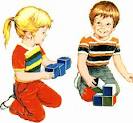 Chcete aby vaše dieťa vyrastalo v zdravom a podnetnom prostredí? Hľadáte vhodnú materskú školu pre svoje dieťa, kde sa oň postarajú podľa vašich predstáv?Zapíšte ich k nám, do materskej školy v Lackovciach, ktorá je situovaná  v krásnom prírodnom prostredí, kde je zdravé ovzdušie.Prostredie v okolí materskej školy je bezpečné pre voľný pohyb detí. Tu majú deti možnosť realizovať zážitkové vyučovanie v reálnom prostredí, spoznávať rastliny, stromy, zvieratá, pozorovať zmeny a krásy prírody, získavať skúsenosti prostredníctvom výchovno – vzdelávacieho procesu pod vedením skúsených a kvalifikovaných učiteliek.Naša materská škola je vybavená novými didaktickými pomôckami a hračkami, ktoré sú prispôsobené individuálnemu vývoju detí. Tu majú deti možnosť zdravo rásť, naučia sa pracovať s počítačom, získajú základy anglického jazyka, naučia sa nové piesne, hry, básne...atď.Zápis prebieha od 30.4.2020 do 31.5.2020 v budove MŠ, v čase od 8.00 do 11.00 hod. za prísnych hygienických opatrení.Čo je potrebné k tomu, aby ste Vaše dieťa mohli zapísať k nám?Prísť do materskej školy v Lackovciach;Vek dieťaťa od 3– 6 rokov (dovŕšených v novom školskom roku);Vyplniť prihlášku a žiadosť o prijatie dieťaťa do MŠ;Uprednostňujeme deti vo veku 5 rokov, deti s odloženou školskou dochádzkou, výnimočne prijímame aj deti mladšie ako 3 roky (na adaptačný pobyt).Ak chcete aby sa vaše dieťa vzdelávala v podnetnom prostredí, zapíšte ho k nám, do materskej školy v Lackovciach. 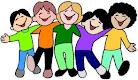 